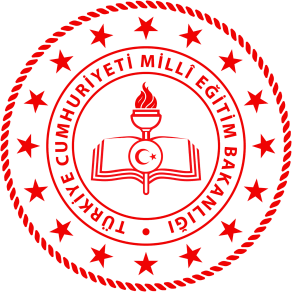 T.C.      SEYHAN KAYMAKAMLIĞI                        Yeşiloba Anaokulu MüdürlüğüBRİFİNG DOSYASI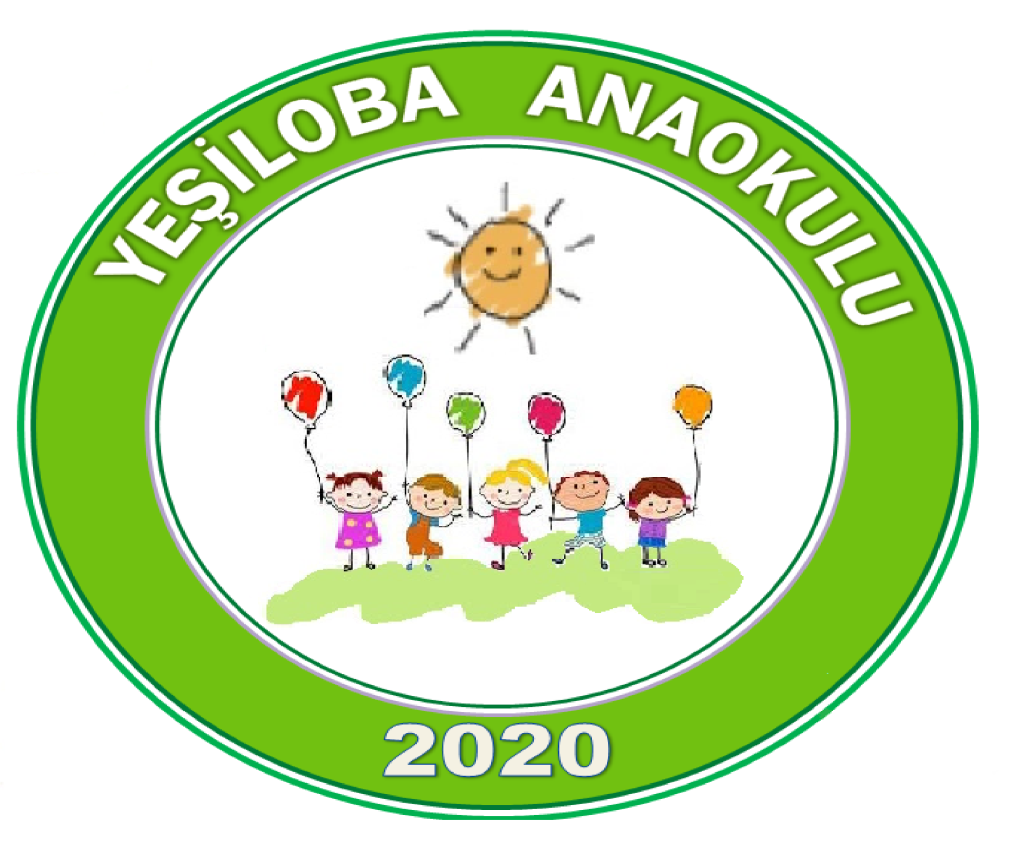 1.BÖLÜMBÖLÜMOkulun TarihçesiOkulumuz 2019  yılında Anaokulu olarak açılmış olup 2020 yılından itibaren bağımsız anaokulu olarak hizmet vermeye başlamıştır.Yürütülen Projeler2020-2021 Eğitim öğretim yılı itibari ile okulumuzda “Okulumuz Temiz” projesi başlatılmıştır. Öğretmenlerimiz tarafından Temel kodlama eğitimleri alınmış sınıflarımızda uygulanmaya başlanmıştır.Fiziki İmkanlarBinanın ÖzellikleriBinamız betonarme olarak inşa edilmiştir. Binamız 371 metrekare bir alanda 2 (iki) katlıdır.Merkezi ısıtma/sogutma olup elektrik ile aydınlatılmaktadır.DersliklerOkulumuzda şu anda 7 adet derslik mevcuttur. Dersliklerimizde internet erişimi, bilgisayar bulunmaktadır. Fatih Projesi kapsamında alt yapı çalışmalara tamamlanmış olup akıllı tahtaların montesi beklenmektedir.Ayrıca anaokulu güvenlikli giriş-çıkış sistemi mevcuttur.İdare Odaları             Okulumuzda 1 müdür, 1 müdür yardımcısı olmak üzere 2 idareci odası bulunmaktadır..Okulun GüvenliğiOkulumuz 24 saat güvenlik kameraları ile izlenmektedir. Güvenlik kameraları 8 (sekiz) tanedir.Okulun çevresinde internet ve oyun salonları ve kafelerin bulunmaması güvenlik açısından en büyük şansımızı oluşturmaktadır.Teknolojik Alt Yapı:Tüm idari birimlerde ve öğretmenler odası, bilgisayar, internet erişimi bulunmaktadır.Okulumuzda 2 adet çok fonksiyonlu fotokopi makinesi , 1 adet renkli yazıcı, ses sistemleribulunmaktadır.Tüm sınıflarda bilgisayar, internet erişimi bulunmaktadır.BÖLÜMOKULUMUZUN GÜÇLÜ YÖNLERİOkul kadrosunun genç öğretmenlerden oluşması.Araştırmacı, yenilikçi ve çağdaş eğitim politikalarının okulumuzda uygulanması.Etkili iletişi becerilerine sahip okul yönetimi ve çalışanları kadrosunda bulundurması.Her yaş grubuna ait sınıfların olması.Öğretmenler arası ilişkilerin sağlıklı ve koordinasyonun olması. 6-Özel eğitim öğrencilerimizin kaynaştırma eğitimi alabilmeleri. 7-Isıtma, aydınlatma ve su problemlerinin olmaması.8-Özel eğitim anasınıfı alt sınıfımızın olmasıOkulumuzun yeterli bilişim ve teknoloji imkânlarına sahip olması.Eğitimin gerekli disiplin çalışmaları kapsamında devam etmesi.            10- Okulumuza ait bağımsız bir bahçenin bulunması.OKULUMUZUN ZAYIF YÖNLERİOkul çevresinden kaynaklı güvenlik problemlerinin olması.Yeterli çevre aydınlatmasının olmaması.TEMEL BİLGİLERTEMEL BİLGİLERİLETİŞİM BİLGİLERİİLETİŞİM BİLGİLERİKURUM KODU766595KURUM MÜDÜRÜYaseminİLERGİZKURUM ADIYeşiloba AnaokuluTELEFON0 322 429 09 20KURUM TÜRÜAnaokuluFAX0 322 429 09 20YERLEŞİM YERİİlçeE-POSTAhttp://yesilobaanaokulu.meb.k12.trHİZMETE GİRİŞ YILI2020ADRESYEŞİLOBA MAH. 46442 SK. 7 DERSLİ ÖZEL TİP ANAOKULU BLOK NO 1 SEYHAN / ADANABİNA BİLGİLERİBİNA BİLGİLERİBİNA BİLGİLERİBİNA BİLGİLERİBİNA BİLGİLERİBİNA BİLGİLERİBİNA SAYISI11DERSLİK SAYISIKULLANILAN6MÜLKİYETİMilli Eğitim BakanlığıMilli Eğitim BakanlığıDERSLİK SAYISIKULLANILMAYAN1KİRA DURUMUKira ÖdenmiyorKira ÖdenmiyorDERSLİK SAYISITOPLAM7YAKIT TÜRÜMerkezi sistem ısıtma/soğutmaMerkezi sistem ısıtma/soğutmaDERSLİK SAYISILOJMAN SAYISIKALORİFERLİ---DERSLİK SAYISILOJMAN SAYISISOBALI---BT SINIFIBT SINIFI0LOJMAN SAYISIDOĞALGAZLI---YEMEKHANEYEMEKHANE0OKUL ÖĞRENCİ BİLGİLERİOKUL ÖĞRENCİ BİLGİLERİOKUL ÖĞRENCİ BİLGİLERİOKUL ÖĞRENCİ BİLGİLERİ4 YAŞ5 YAŞTOPLAMErkek303161Kız103848Toplamlar4069109Şube Sayısı225Özel Eğitim anasınıfı404NORM BİLGİLERİNORM BİLGİLERİNORM BİLGİLERİNORM BİLGİLERİNORM BİLGİLERİNORM BİLGİLERİNORM BİLGİLERİNORM BİLGİLERİMüdürMüdürBaşyardımcısıMüdürYardımcısıOkul ÖncesiRehberlikÖzel EğitimTOPLAMNorm1--15018Var Olan1--15016İhtiyaç0--00--11